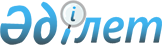 Об утвеpждении поpядка госудаpственного учета жилищного фонда Республики Казахстан
					
			Утративший силу
			
			
		
					Постановление Кабинета Министpов Республики Казахстан от 3 июня 1993 года N 458. Утратило силу постановлением Правительства Республики Казахстан от 31 декабря 2009 года N 2336     Сноска. Утратило силу постановлением Правительства РК от 31.12.2009 N 2336 (порядок введения в действие см. п. 3).     В соответствии со статьей 9 Жилищного кодекса Республики Казахстан Кабинет Министров Республики Казахстан постановляет: 

     Утвердить прилагаемый Порядок государственного учета жилищного фонда Республики Казахстан. 



Премьер-министр Республики Казахстан 



УТВЕРЖДЕН 

постановлением Кабинета Министров Республики Казахстан от 3 июня 1993 г. N 458 

 



 

                             ПОРЯДОК 

               государственного учета жилищного фонда 

                       Республики Казахстан 



 

     1. Государственный учет жилищного фонда, независимо от его принадлежности, осуществляется по единой для Республики Казахстан системе, определяемой настоящим Порядком. 

     2. Основной задачей государственного учета жилищного фонда является получение данных о его количественном и качественном составе и принадлежности. 

     Находящиеся на территории Республики Казахстан жилые дома и жилые помещения в других строениях образуют жилищный фонд, который включает: 

     жилые дома и квартиры, находящиеся в собственности граждан (индивидуальный жилищный фонд); 

     жилые дома и жилые помещения в других строениях, принадлежащие на праве собственности коллективным предприятиям, арендным предприятиям, колхозам и иным кооперативам (кроме жилищных кооперативов), хозяйственным товариществам, акционерным обществам, хозяйственным объединениям, общественным организациям, религиозным организациям и другим коллективным собственникам (коллективный жилищный фонд); 

     жилые дома и жилые помещения в других строениях, принадлежащие жилищным (жилищно-строительным) кооперативам (фонд жилищных кооперативов); 

     жилые дома и жилые помещения в других строениях, принадлежащие государству (государственный жилищный фонд). 

     К государственному жилищному фонду относятся жилые дома и жилые помещения в других строениях, находящиеся в ведении местных Советов народных депутатов (коммунальный жилищный фонд), в ведении министерств, государственных комитетов и ведомств, государственных предприятий, учреждений и организаций (ведомственный жилищный фонд), а также принадлежащие государственным предприятиям, построенные или приобретенные ими за счет своих средств (жилищный фонд предприятий). 

     В жилищный фонд не входят нежилые помещения в жилых домах. 

     3. Государственному учету подлежат жилые дома и жилые помещения в других строениях, предназначенные для постоянного проживания граждан, а также использования в установленном порядке в качестве служебных жилых помещений и общежитий. 

     Вновь выстроенные жилые дома и жилые помещения в других строениях включаются в состав жилищного фонда после приемки их в эксплуатацию государственной приемочной комиссией. 

     Не учитываются в составе жилищного фонда дачи (строения капитальные, облегченные, принадлежащие государственным предприятиям, организациям и учреждениям, дачно-строительным кооперативам, гражданам на праве личной собственности), летние садовые домики членов садоводческих товариществ, охотничьи домики, спортивные и туристические базы, мотели, кемпинги, санатории, дома отдыха, пансионаты, дома для приезжих, гостиницы, железнодорожные вагончики и другие строения и помещения, предназначенные для отдыха, сезонного и временного проживания (независимо от длительности проживания в них граждан). 

     4. Государственные, коллективные, кооперативные, арендные, общественные предприятия, организации, учреждения, хозяйственные товарищества и объединения, жилищные и жилищно-строительные кооперативы ведут первичный учет жилищного фонда, находящегося на их балансе или закрепленного за ними на праве полного хозяйственного ведения, либо переданного им в оперативное управление, составляют бухгалтерскую и статистическую отчетность о жилищном фонде и представляют ее в местные органы государственной статистики и своей вышестоящей организации в порядке и сроки, устанавливаемые Государственным комитетом Республики Казахстан по статистике и анализу. 

     В городах и рабочих поселках учет жилых домов и квартир, принадлежащих гражданам на праве личной собственности, и составление статистической отчетности по ним ведут местные исполнительные органы (через бюро технической инвентаризации), а в сельских населенных пунктах - аульные и сельские Советы народных депутатов. 

     5. Государственный комитет Республики Казахстан по статистике и анализу ведет учет жилищного фонда в целом по Республике Казахстан, а местные органы статистики - по областям, районам, городам, рабочим поселкам и сельским населенным пунктам. 

     6. Государственный комитет Республики Казахстан по статистике и анализу разрабатывает и утверждает формы государственной отчетности по жилищному фонду, инструкции по их ведению и составлению и в установленном порядке организует сбор и разработку государственной отчетности. 

 
					© 2012. РГП на ПХВ «Институт законодательства и правовой информации Республики Казахстан» Министерства юстиции Республики Казахстан
				